Příloha č. 1 – Vzory adresních stran zásilekvnitrostátní nezapsané zásilky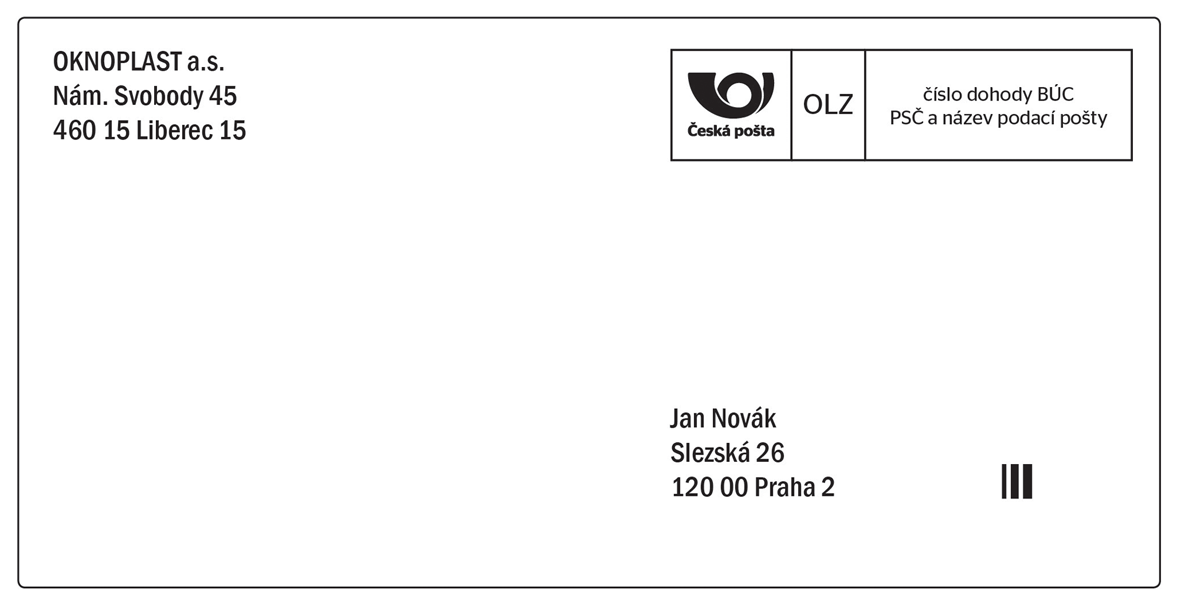 vnitrostátní zapsané zásilkyVarianta A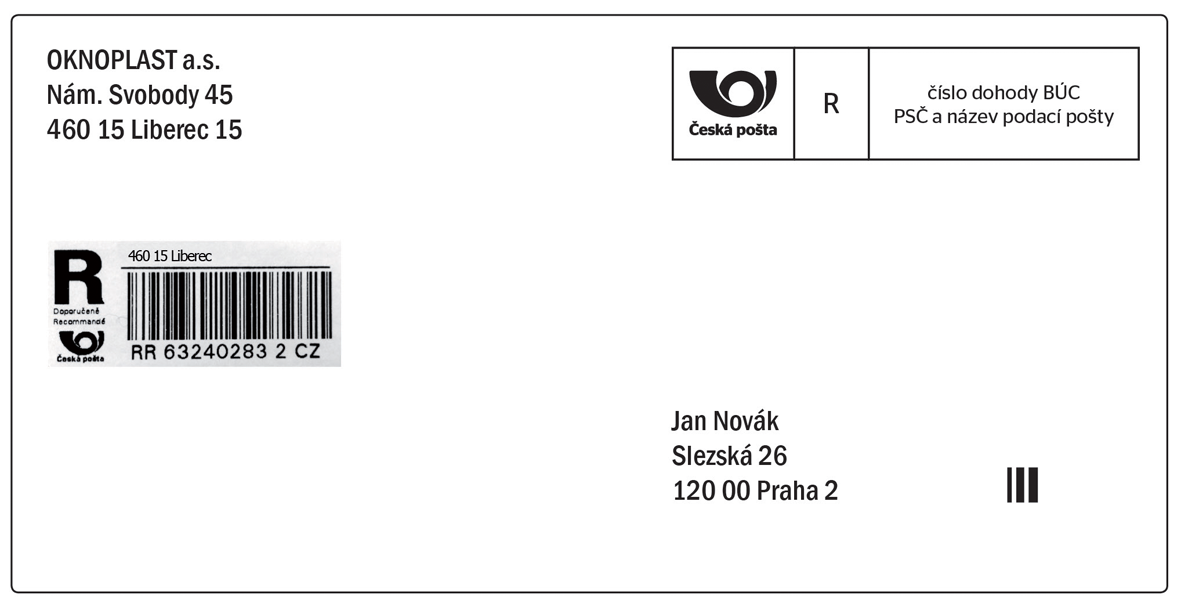 Varianta B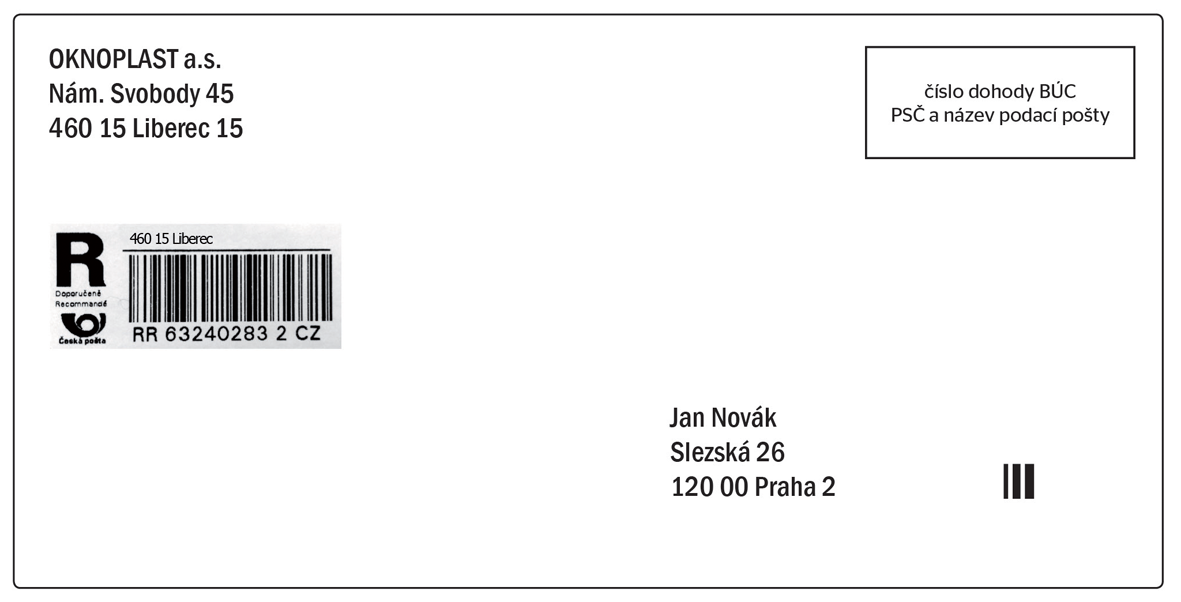 nezapsané zásilky do zahraničí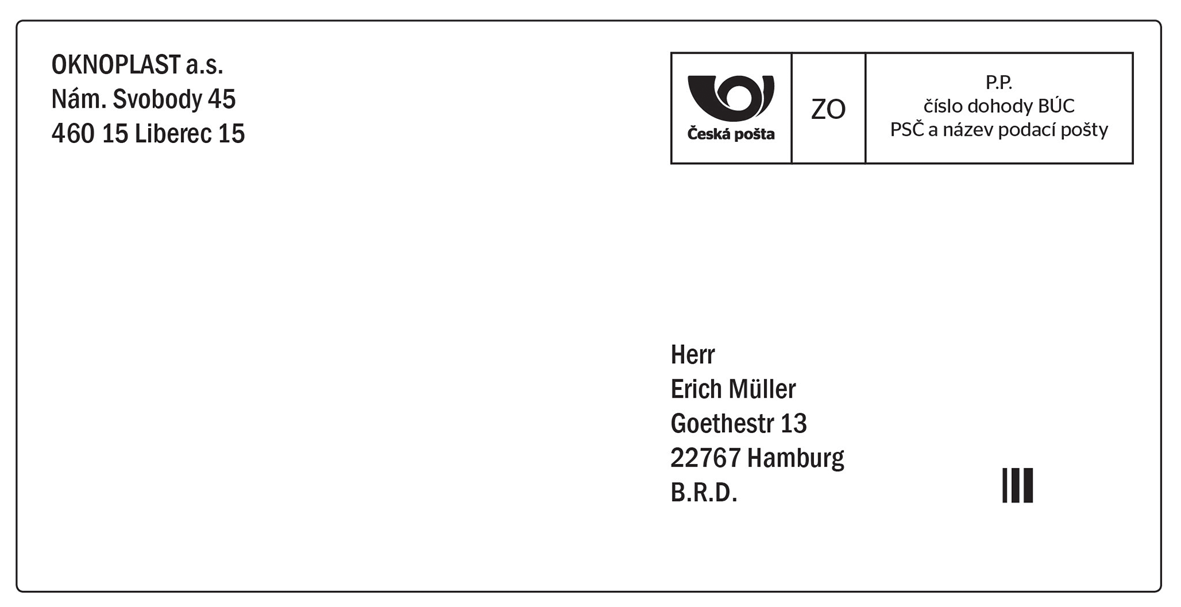 zapsané zásilky do zahraničí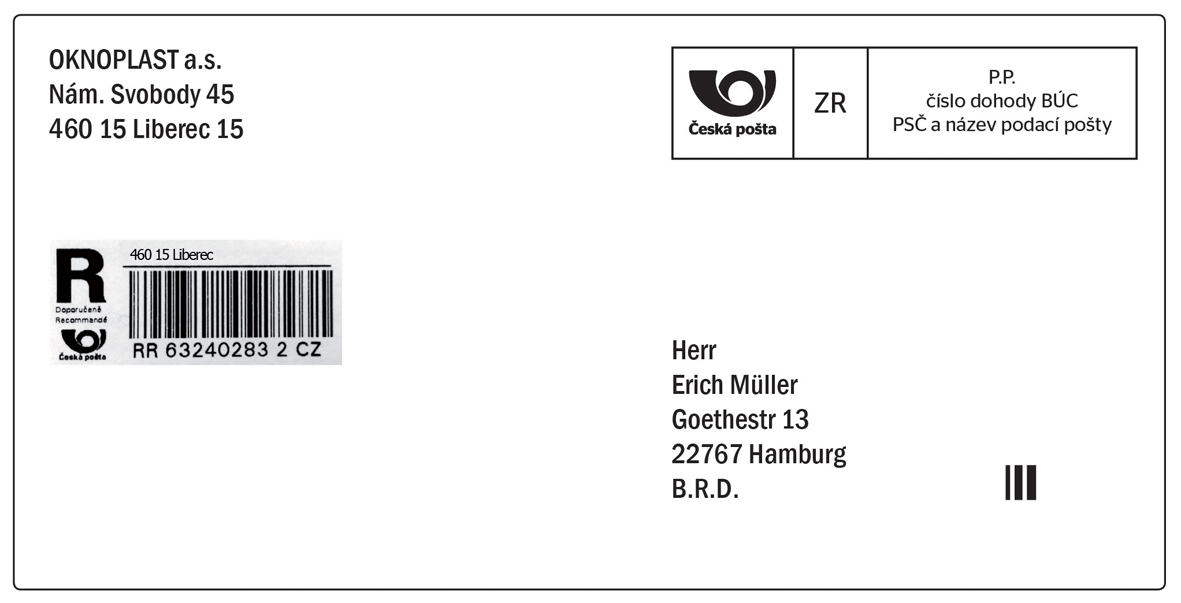 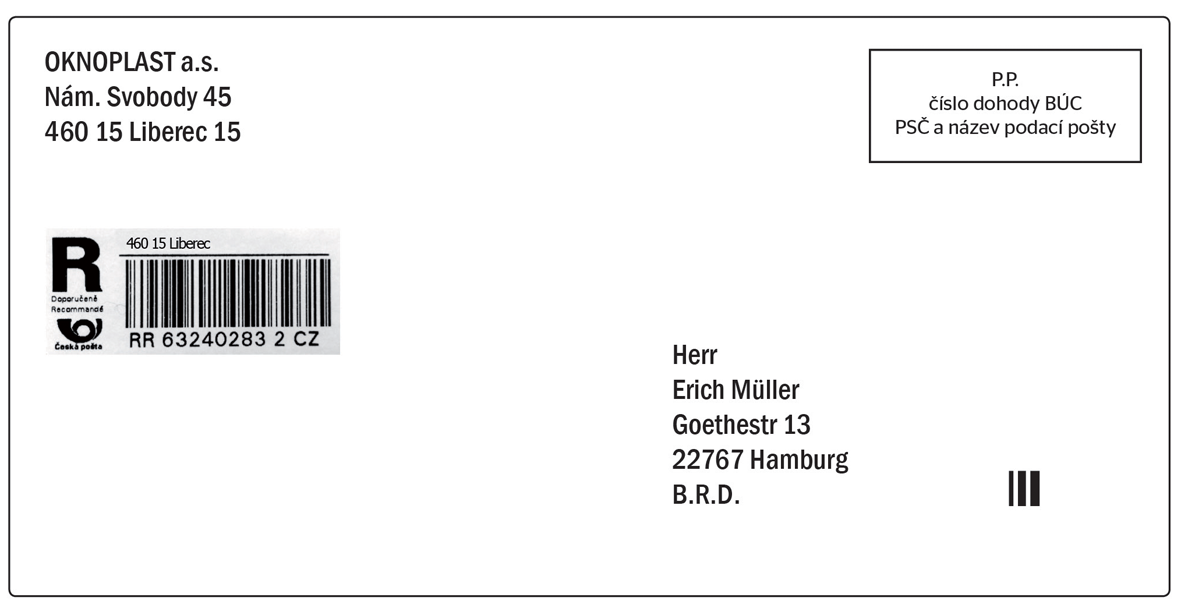 Označení produktových skupin:SlužbaOznačeníObyčejné psaníOLZDoporučené psaníRObyčejná slepecká zásilkaOSZDoporučená slepecká zásilkaRSCenné psaníCPFiremní psaníFPFiremní psaní - doporučeněFRObchodní psaní OPTisková zásilkaTZRoznáška propagačních materiálůRPMRoznáška informačních materiálůRIMObyčejná zásilka do zahraničíZODoporučená zásilka do zahraničíZRObyčejná slepecká zásilka do zahraničíZOSDoporučená slepecká zásilka do zahraničíZRSCenné psaní do zahraničíZCPObchodní psaní do zahraničíZOPMezinárodní tiskovinový pytel obyčejnýZTOMezinárodní tiskovinový pytel doporučenýZTRObyčejný balíkB